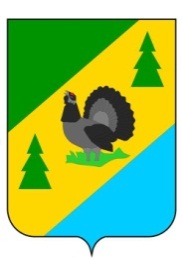 РОССИЙСКАЯ ФЕДЕРАЦИЯИРКУТСКАЯ ОБЛАСТЬАЛЗАМАЙСКОЕ МУНИЦИПАЛЬНОЕ ОБРАЗОВАНИЕДУМАРЕШЕНИЕ № 23г. Алзамайот 24 марта 2022 г.Об отчете главы Алзамайского муниципального образования о результатах его деятельности и деятельности администрации Алзамайского муниципального образования за 2021 годЗаслушав и обсудив представленный главой Алзамайского муниципального образования Александром Викторовичем Лебедевым отчет о результатах его деятельности и деятельности администрации Алзамайского муниципального образования за 2021 год,  в соответствии с частью 11.1 статьи 35, частью 5.1 статьи 36 Федерального закона от 06.10.2003 года № 131-ФЗ «Об общих принципах организации местного самоуправления в Российской Федерации»,  руководствуясь  пунктом 8 части 2 статьи 23,  подпунктом «е» пункта 5 части 2 статьи 31 и статьей 48 Устава Алзамайского  муниципального образования, ДУМА РЕШИЛА:1.  Утвердить отчёт главы Алзамайского муниципального образования о результатах его деятельности и деятельности администрации Алзамайского муниципального образования за 2021 год (прилагается).2. Признать деятельность главы Алзамайского муниципального образования Лебедева Александра Викторовича и деятельность администрации Алзамайского муниципального образования за 2021 год удовлетворительной.3. Настоящее решение вступает в силу со дня его принятия и подлежит официальному опубликованию в газете «Вестник Алзамайского муниципального образования». Председатель Думы Алзамайскогомуниципального образования 					                          Д.Г. ШабановОтчет главы Алзамайского муниципального образования о результатах его деятельности и деятельности администрации Алзамайского муниципального образования за 2021 годУважаемые депутаты, жители и гости нашего города!	В соответствии с Федеральным законом «Об общих принципах организации местного самоуправления в Российской Федерации» представляю Вашему вниманию и оценке депутатов Думы Алзамайского муниципального образования отчет об основных результатах своей деятельности и деятельности администрации Алзамайского муниципального образования за 2021 год. Данный отчет дает нам возможность провести анализ проделанной работы и определить пути дальнейшего развития нашего города.Главными, приоритетными задачами деятельности главы и администрации в 2021 году являлись:1) Завершение третьего этапа реконструкции автомобильной дороги общего пользования местного значения по улице Первомайская.2) Начало второго этапа реконструкции автомобильной дороги общего пользования местного значения по улице Первомайская.3) Начало выполнения работ по благоустройству городской площади по улице Первомайская.4) Продолжение освещения улиц нашего города (дополнительно установить не менее 100 светильников).5) Установка детских игровых площадок в общественных местах города.Социально – демографическая ситуация Основным индикатором социального развития территории является его демографическая составляющая оказывающая влияние на экономический и трудовой потенциал. Демографическая ситуация за отчетный период характеризуется естественной убылью населения, связанной с превышением смертности над рождаемостью. По официальным данным Территориального органа Федеральной службы государственной статистики по Иркутской области на 1 января 2021 года численность постоянного населения в городе Алзамае составила 5693 человек, что на 56 человека меньше, чем в предыдущем году. Уровень зарегистрированной безработицы по городу Алзамаю на 1 января 2022 года, по данным районного Центра занятости населения, составляет 1,63 % или 49 человек. При содействии службы занятости населения в 2021 году были трудоустроены 144 человека, в том числе на временные рабочие места для граждан, испытывающих трудности в поиске работы – 4 чел.; на оплачиваемые общественные работы – 7 чел.; несовершеннолетние граждане в возрасте от 14 до 18 лет в свободное от учебы время – 30 чел., осужденные граждане в рамках региональных программ – 1 чел.По данным Управления образования Нижнеудинского района численность в школах города Алзамая на 1 января 2022 года составляет – 897 учеников. Численность детей в детских дошкольных учреждениях – 212 воспитанников. Численность детей поставленных на регистрационный учет для предоставления мест в дошкольные образовательные организации составляет 19 детей. Формирование и исполнение бюджета городаОдним из первых и основных вопросов, относящегося к полномочиям поселения, согласно статье 14 Федерального закона от 06.10.2003 г. № 131-ФЗ, является формирование, утверждение и исполнение бюджета Алзамайского муниципального образования, а также контроль за его исполнением. 	Одним из главных показателей эффективности работы муниципального образования является обеспечение бюджетного процесса, повышение результативности бюджетных расходов и рост собственных доходов, осуществление бесперебойного финансирования всех бюджетных назначений и исполнение взятых на себя обязательств. Без устойчивого и сбалансированного бюджета невозможна реализация ни программ, ни социальных проектов. От того, насколько активно пополняется бюджет, решаются текущие задачи, определяется судьба дальнейшего развития нашего населенного пункта.	В 2021 году в бюджете поселения первоначально утвержденная доходная часть в размере 127 060,97 тыс. руб. в окончательной редакции была скорректирована до 146 992,18 тыс. руб., в итоге исполнено 145 935,50 тыс. руб. 	Из них общая сумма налоговых и неналоговых доходов составляет 17802,20 тыс. руб.	Основные поступления налоговых платежей были обеспечены тремя основными налогами:             акцизы – 50,5 %;	 налог на доходы физических лиц – 31,2 %;             земельный налог – 14 %.	В то же время, налог на имущество физических лиц, по сравнению с 2020 годом снизился на 1885,1 тыс. руб. Это обусловлено тем, что в 2021 году налоговой инспекцией был произведён перерасчёт данного налога, в связи со снижением налоговых ставок.	Неналоговые доходы составляют всего 6,4 % от общей суммы собственных доходов, их выполнение составило 1138,10 тыс. руб., основным источником поступлений являются доходы от аренды земельных участков находящихся в государственной и муниципальной собственности.Безвозмездные поступления в местный бюджет за 2021 год поступили в сумме 128133,30 тыс. руб., из них:- 30 850,50 тыс. руб. – дотация на выравнивание бюджетной обеспеченности;- 71 281,10 тыс. руб. - субсидия на выполнение расходных обязательств по строительству, реконструкции, капитальному ремонту автомобильных дорог общего пользования местного значения; - 7 209,92 тыс. руб.- субсидия на реализацию программ формирования современной городской среды; - 1 199,20 тыс. руб. – субсидия на реализацию мероприятий перечня проектов народных инициатив;- 840,7 тыс. руб. – субсидия на создание мест накопления твердых коммунальных отходов;- 834,7 тыс. руб. – субсидия на развитие домов культуры. Что касается исполнения расходной части бюджета, то расходы производились в соответствии с утвержденным бюджетом на 2021 год, с учетом вносимых в него изменений и дополнений, согласно действующего законодательства.         	 Расходная часть бюджета в 2021 году исполнена в объёме 149 389,24 тыс. руб., что составляет 148 % по сравнению с 2020 годом.	Основные направления расходов городского бюджета:- 52,5 % - вопросы национальной экономики (расходы на обслуживание автогрейдера, содержание и ремонт автомобильных дорог общего пользования местного значения, расходы на реконструкцию автомобильной дороги по ул. Первомайская, закупка светодиодных светильников);- 19,5 % от общего объёма расходов бюджета составляют расходы на общегосударственные вопросы, которые включают в себя расходы на выполнение функций органа самоуправления и расходы по содержанию муниципального имущества;- 15,90 %, - расходы на жилищно-коммунальное хозяйство (расходы на благоустройство сквера по ул. Пионерская – 1236,29 тыс. руб., благоустройство городской площади – 13548,81 тыс. руб., приобретение детских площадок- 4500,00 тыс. руб., расходы на уличное освещение – 1234,56 тыс. руб., прочие расходы по благоустройству города – 2242,95 тыс. руб.); - 8,2 % составляют расходы на оказание услуг в области культуры;- 1,5 % - расходы на охрану окружающей среды;- 1,47 % от общего объёма расходов бюджета составляют расходы на мероприятия в области физкультуры и спорта. - 0,67 % - на вопросы социального характера (выплата пенсий за выслугу лет муниципальным служащим, денежное вознаграждение Почётным гражданам);- 0,23 % - раздел национальная оборона включающий в себя расходы по осуществлению полномочий первичного воинского учёта;- 0,03 % составили расходы на средства массовой информации.Сфера ЖКХ, дорожная деятельность, архитектурно-строительная сфера и благоустройство В течение 2021 года на территории Алзамайского муниципального образования в сфере жилищно-коммунального хозяйства успешно продолжало осуществлять свою деятельность Общество с ограниченной ответственностью «ХОРС». Данное предприятие оказывает на территории города услуги в сфере тепло-, водоснабжения и водоотведения. Также предприятие осуществляет управление восемью многоквартирными жилыми домами улицам Некрасова, Ломоносова и Первомайская. ООО «ХОРС» к отопительному периоду 2021-2022 годов были подготовлены многоквартирные жилые дома, управление которыми оно осуществляет и объекты жилищно-коммунального хозяйства, переданные администрацией Алзамайского муниципального образования ООО «ХОРС» во владение и пользование на основании заключенных концессионных соглашений. На проведение мероприятий по подготовке к предстоящему отопительному периоду предприятием было израсходовано 9 468 000 рублей, из них:- проведение ремонтных работ на муниципальных котельных, объектах водоснабжения и водоотведения -  1 529 511 рублей;- приобретение угля – 7 938 489 рублей. Отопительный период 2021-2022 годов в Алзамайском муниципальном образовании начат 15 сентября 2021 года. Площадь жилых помещений в городе Алзамай, в которые осуществляется централизованная подача тепловой энергии, составляет 19 635 кв. м., что составляет 12,5 % от общей площади жилых помещений расположенных на территории города. В жилых помещениях многоквартирных домов по состоянию на 1 января 2022 года гражданами установлено 414 индивидуальных прибора учета используемой воды, из них:- 238 прибора для учета потребления холодной воды;- 176 приборов для учета потребления горячей воды.Уровень оснащения приборами учета используемой воды по-прежнему остается высоким.Процент собираемости квартирной платы в многоквартирных домах за 2021 год составил 100,28 %.Учитывая достаточно ограниченные возможности бюджета нашего города, большие усилия прилагаются на вступление в областные программы в части строительства в городе новых объектов, реконструкции и капитального ремонта существующих объектов транспортной инфраструктуры, культуры и жилищно-коммунального хозяйства, благоустройства города. Для участия в государственных программах Иркутской области администрацией Алзамайского муниципального образования проделывается большая работа по подготовке проектно-сметной документации на строительство, реконструкцию и капитальный ремонт объектов жизнеобеспечения города, а также для создания на территории города новых мест для массового отдыха населения.В 2021 году администрацией Алзамайского муниципального образования подана заявка в Министерство строительства Иркутской области на получение субсидии на строительство в городе Алзамай Физкультурно-оздоровительного комплекса с универсальным игровым залом 36х18 м по адресу: Иркутская область, г. Алзамай, ул. Парковая, уч. 1А.В 2021 году Алзамайское муниципальное образование принимало участие в подпрограммах: - «Чистая вода» на 2019-2024 годы государственной программы Иркутской области «Развитие жилищно-коммунального хозяйства и повышение энергоэффективности Иркутской области» на 2019-2024 годы;- «Дорожное хозяйство» на 2019-2024 годы государственной программы Иркутской области «Реализация государственной политики в сфере строительства, дорожного хозяйства» на 2019-2024 годы;- «Отходы производства и потребления в Иркутской области» на 2019-2024 годы государственной программы Иркутской области «Охрана окружающей среды» на 2019-2024 годы;- «Развитие благоустройства территорий муниципальных образований Иркутской области» на 2018-2024 годы государственной программы Иркутской области «Формирование современной городской среды» на 2018-2024 годы.В рамках реализации на территории Алзамайского муниципального образования подпрограммы «Дорожное хозяйство» на 2019-2024 годы государственной программы Иркутской области «Реализация государственной политики в сфере строительства, дорожного хозяйства» на 2019-2024 годы в 2021 году продолжена реконструкция автомобильной дороги общего пользования местного значения по улице Первомайская в городе Алзамае Нижнеудинского района Иркутской области. Улица Первомайская является центральной улицей города, по которой осуществляется интенсивное автомобильное и пешеходное движение. Основной целью реконструкции является восстановление транспортно-эксплуатационного состояния автомобильной дороги и для обеспечения транспортного сообщения по автомобильной дороге соответствующей нормативным требованиям. В 2021 году закончен 3 этап реконструкции автомобильной дороги общего пользования местного значения по улице Первомайская на участке протяженностью 1 085,4 метров (трасса 1).На территории Алзамайского муниципального образования в 2021 году выполнено обустройство 7 контейнерных площадок и приобретено 50 контейнеров для накопления твердых коммунальных отходов.В 2021 году Алзамайское муниципальное образование принимало участие во Всероссийском конкурсе лучших проектов создания комфортной городской среды в малых городах и исторических поселениях и одержало победу с проектом «Концепция благоустройства городского парка «Серебряный бор». Население нашего города участвовало в выборе общественной территории, которая вошла в проект для участия во Всероссийском конкурсе. На этапе выбора территории для проекта было проведено 3 фокус-группы. Одна из задач данной процедуры – пилотирующее исследование для создания гипотез по пространственному изменению городской среды. Итог исследования показал, что тема благоустройства и сам процесс работы на фокус-группе жителями воспринимался с интересом. Каждый желающий мог поучаствовать в выборе общественной территории, заполнив специально разработанный для этого бланк. Прием предложений от населения проводился в следующих пунктах приема:- администрация Алзамайского муниципального образования (ул. Первомайская, 119);- МКУК «Библиотечно-информационный центр» (ул. Первомайская, д. 62);- МКУК ДК «Сибиряк» (ул. Первомайская, д. 104)- магазин «Мираж» (ул. Бурмакина, д. 18)- Ремонтно-механическое депо (ул. Первомайская, 33).Итоги приема предложений от населения Алзамайского муниципального образования по определению территории были подведены на заседании общественной комиссии. Большее количество голосов жители отдали за благоустройство территории городского парка. Следующим этапом был прием предложений от населения о предлагаемых мероприятиях по благоустройству городского парка в рамках Всероссийского конкурса лучших проектов создания комфортной городской среды в малых городах и исторических поселениях. Прием предложений от населения также проводился в пунктах приема по нескольким адресам. В результате были определены обязательные объекты, которые должны разместиться на проектируемой территории: спортивные и детские площадки, дорожно-тропиночная сеть, малые архитектурные формы, и как будет использоваться пространство жителями после проведения благоустройства. Идеи и предложения алзамайцев легли в основу дизайн-проекта. Подведение итогов V Всероссийского конкурса лучших проектов создания комфортной городской среды и церемония награждения победителей прошли в Нижнем Новгороде. Реализация проекта «Благоустройство городского парка «Серебряный бор» в городе Алзамай Нижнеудинского района Иркутской области» пройдет в 2022 году. В рамках реализации государственной программы Иркутской области «Формирование современной городской среды» на 2018-2024 годы в 2021 году на территории Алзамайского муниципального образования было выполнено благоустройство городской площади (территории памятника). Выполнено устройство твердого покрытия. Установлен  новый памятник землякам, героически погибшим в годы войны. Каждый житель в любое время может прийти сюда, чтобы почтить память погибших в Великой Отечественной войне. Благоустройство площади проходит в 2 этапа и полностью завершится в 2022 году. Еще одним примечательным объектом на площади станет сцена, которую установят в 2022 году. На площади также будут установлены скамейки, урны, выполнено освещение, установлено ограждение, посажены деревья. После окончания работ городская площадь станет еще привлекательнее и будет радовать гостей и жителей нашего города!В 2021 году на территории Алзамайского муниципального образования было выполнено благоустройство сквера по улице Пионерская, 11Б в рамках реализации проекта «Народные инициативы». В нашем  городе появилось новое красивое место, где жители и гости города, с детьми и внуками могут отдохнуть и приятно провести время. Огромную радость среди юных жителей вызывает скульптурная композиция по мотивам мультсериала «Маша и Медведь». В социальных сетях уже появилось множество фотографий с героями мультфильма. Жители и гости города с удовольствием делают фотоснимки около данных объектов. Игровой и спортивный комплексы для детей разных возрастов установили на сквере. Также выполнено устройство твердого покрытия,  освещение, установлено ограждение. Установлены скамейки, урны. Благоустроенный сквер выглядит очень современно. В 2021 году в нашем городе около детской библиотеки были установлены скульптурные композиции главных героев известного мультфильма «Чебурашка и крокодил Гена». Детей, пришедших получать новые знания, будут встречать яркие и добрые персонажи!В 2021 году на сквере по улице Комсомольская была установлена светодинамическая защитная конструкция для защиты фонтана, чтобы фонтан перезимовал без потерь и ущерба. Установленная  конструкция не только защищает фонтан от неблагоприятных погодных условий, но и украшает сквер. Теперь фонтан может радовать жителей города не только в теплый период, но и зимой.17 октября 2021 года наш город с рабочим визитом посетил губернатор Иркутской области Игорь Иванович Кобзев. По итогу поездки, обсудив имеющиеся проблемы города, Губернатором был дан ряд поручений, исполнение которых прорабатываются администрацией города совместно с соответствующими министерствами и ведомствами. Так одним из вопросов Игорю Ивановичу была озвучена проблема с проведением капитального ремонта двухэтажных домов по ул. Первомайская 80 и 82.  Администрация Алзамайского муниципального образования, подготовив необходимые документы,  направила заявления в министерство жилищной политики и энергетики Иркутской области о необходимости проведения капитального ремонта. По результатам рассмотрения заявлений было принято решение о необходимости проведения капитального ремонта крыши в многоквартирных домах, расположенных по ул. Первомайская 80 и 82 в 2022 году.             В ушедшем году наш город стал значительно светлее и чище. Продолжились работы по устройству уличного освещения города. Было выполнено освещение 4 улиц города. Установлено 82 светодиодных светильника.По состоянию на 1 января 2022 года общее количество установленных светильников в городе Алзамай составило 789 штук, из них 560 светодиодных. Протяженность освещенных улиц города в 2021 год увеличилась на 2,5 км и в настоящее время составляет 24,5 километра.В отчетном году были продолжены работы по водоотведению с проблемных участков автодорог нашего города. Были выкопаны кюветы для отвода воды от улицы Подгорная до улицы Первомайская, а также   проложена труба вдоль дороги по улице Советская.В 2021 году были ликвидированы несанкционированные свалки в количестве  8 штук (ул. Заводская, 57; ул. Советская, 11; ул. Первомайская, 202; ул. Первомайская, 198; пер. Оконечный; ул. Ключевская, 7; ул. Первомайская, 67; ул. Новая, 22). В основном в данных местах находились разрушенные жилые дома, заброшенные здания и места несанкционированного размещения твердых коммунальных отходов. Несмотря на то, что администрацией города предпринимаются все возможные меры для уменьшения количества несанкционированных свалок, проблема «стихийных свалок» образованных населением города, пока остается одной из самых значительных. В городе Алзамай многие годы существует большая проблема, это наличие переросших тополей, расположенных в непосредственной близости к жилым домам, зданиям и сооружениям, представляющих опасность для объектов капитального строительства и жителей города. В 2021 году в городе было убрано 12 тополей.За 2021 год выдано 426 уведомлений о соблюдении Правил благоустройства территории Алзамайского муниципального образования, утвержденных решением Думы Алзамайского муниципального образования от 19.02.2020 г. № 150. Составлено 45 протоколов об административных правонарушениях Правил, из них:- 4 протокола за хранение автомобилей, механизированной техники, в непредназначенных для этих целей местах;- 5  протоколов за выгул домашних животных и несоблюдение владельцами домашних животных (собак) требований, установленных Федеральным законодательством Российской Федерации;- 31 протокол за загромождение и захламление придомовой территории, территории общего пользования, прилегающей к частным домовладениям строительным материалом, дровами, углем, металлоломом, разукомплектованными автомобилями, грунтом, иными предметами (имуществом) либо мусором;- 5 протоколов за нарушения тишины и покоя. По результатам рассмотрения протоколов административная комиссия муниципального образования «Нижнеудинский район» признала всех граждан виновными в совершении административных правонарушений и назначила наказания в виде: - 15 предупреждений;-  30 административных штрафов в размере от 300 до 5000 рублей, общая сумма назначенных административных штрафов в 2021 году составила 40 800,00 рублей.В 2021 году в администрацию поступало много обращений от жителей города относительно бродячих бездомных собак, находящихся на территории Алзамайского муниципального образования.  Было направлено 12 заявлений в Комитет по управлению муниципальным имуществом администрации муниципального района муниципального образования «Нижнеудинский район» с просьбой принять соответствующие меры относительно большого количества безнадзорных животных (собак). Так же по данному вопросу велась переписка с прокуратурой Иркутской области.Были выданы 5 уведомлений по Правилам, запрещающим выпас сельскохозяйственных животных и птицы в черте населенного пункта, на детских и спортивных площадках, на территориях детских дошкольных учреждений, школ и других учебных заведений, на территориях объектов здравоохранения и административных учреждений, на газонах, в местах отдыха населения, а также несоблюдение владельцами домашних животных требований, установленных Федеральным законодательством Российской Федерации.Направлено 1 уведомление с требованием привести в надлежащие состояние фасад и конструктивные элементы здания. На сегодняшний день уведомление исполнено. Ведется переписка с ОАО «РЖД» и транспортной прокуратурой по выполнению качественной уборки территорий, принадлежащих ОАО «РЖД», часть работ уже выполнена.В течение 2021 велась работа по разрешению споров, конфликтных ситуаций среди жителей города Алзамая (соседей) касающихся нарушения Правил благоустройства территории Алзамайского муниципального образования.В течение 2021 года было выдано и утверждено:-   2 разрешения на строительство;-   1  разрешение на ввод в эксплуатацию;-   2 градостроительных плана земельного участка;- 8 уведомлений о планируемом строительстве или реконструкции объекта индивидуального жилищного строительства или садового дома;- 14 схем расположения земельного участка или земельных участков на кадастровом плане территории. По состоянию на 1 января 2022 года в Алзамайском муниципальном образовании на учёте на  улучшение  жилищных  условий состоит 190 семей. В течение 2021 года заявлений о постановке на учёт не поступало. В 2021 году муниципальным казенным учреждением «Центр комплексного обслуживания» выполнялась санитарная очистка улиц, уборка от мусора городского кладбища, выполнялись работы по текущему ремонту и содержанию автомобильных дорог общего пользования местного значения. В 2021 году в городе продолжилась практика отбывания осужденными обязательных работ в муниципальном казенном учреждении «Центр комплексного обслуживания» административные и уголовные наказания в виде обязательных работ отбыли жители города по 19 направлениям, выданным Уголовно-исполнительной инспекцией и судебными приставами Нижнеудинского района. Данные граждане выполняли очистку от снега и наледи существующих тротуаров, пешеходных мостов и уборку улиц от мусора.Владение, пользование и распоряжение муниципальным имуществомВладение, пользование и распоряжение муниципальным имуществом Алзамайского муниципального образования осуществляется в соответствии с законодательством Российской Федерации, нормативно-правовыми актами Думы и администрации Алзамайского муниципального образования, в частности, в соответствии с Положением о порядке управления и распоряжения имуществом, находящимся в муниципальной собственности Алзамайского муниципального образования, утвержденным решением Думы Алзамайского муниципального образования от 29.10.2015 г. № 200.В Реестре муниципального имущества учтено 316 объектов, в том числе:- зданий и помещений - 15- сооружений - 71- земельных участков - 27- единиц машин – 11 и оборудования – 29-18 наименований детского игрового оборудования- автомобильных дорог - 86, общей протяженностью 119,7 кв.м- объектов жилого фонда - 55С целью повышения эффективности использования муниципального имущества и пополнения доходной части бюджета Алзамайского муниципального образования заключено 5 договора аренды муниципального имущества и 8 договор аренды земельных участков.В 2021 году продолжалась работа по вовлечению в налоговый оборот неучтенных объектов имущества, расположенных на территории Алзамайского муниципального образования. Так было заключено:- 9 договоров купли-продажи земельных участков;- 2 участка переданы в собственность граждан бесплатно;- передан земельный участок в безвозмездное пользование областному государственному казенному учреждению «Управление капитального строительства Иркутской области» под строительство больницы.- выдано 3 разрешения на использование земель без предоставления земельного участка и  установления сервитута.Отказов в предоставлении земельных участков не имеется. С целью оказания услуг по бесперебойному круглосуточному обеспечению жителей города Алзамая услугами водоснабжения и водоотведения заключено 2 концессионных соглашения с обществом с ограниченной ответственностью «ХОРС». За прошедший год заключено 3 договора на передачу жилых помещений в собственность граждан в порядке приватизации. Из государственной собственности Иркутской области в муниципальную собственность Алзамайского муниципального образования принята линия освещения по ул. Алтайская, Сенная, Лестранхозная (частично), 1 земельный участок и здание детского отделения.Проводилась претензионная работа с неплательщиками арендной платы.В 2021 году выдано 34 выписки из похозяйственной книги Алзамайского муниципального образования о ведении гражданами личного подсобного хозяйства.Консультантом по земельно-имущественным отношениям Алзамайского муниципального образования ведется консультационная работа с гражданами по вопросу формирования и оформления в собственность земельных участков.Деятельность в области ГО и ЧСИсходя из рисков возникновения чрезвычайной ситуации, в соответствии с законодательством о контрактной системе, администрацией были проведены предварительные отборы на выявления участников закупки в целях оказания гуманитарной помощи либо ликвидации последствий чрезвычайных ситуаций. При подготовке к паводковому периоду, в целях оперативного реагирования в случае возникновения чрезвычайной ситуации, администрацией города была проведена актуализация домов, попадающих в зону подтопления, уточнены списки проживающих граждан и имеющихся среди них инвалидов. В 2021 году уровень воды в реке Топорок не превысил критической отметки, в связи с чем режим ЧС не объявлялся.Выполнение отдельных государственных полномочийАдминистрация Алзамайского муниципального образования осуществляет государственные полномочия по первичному воинскому учету граждан. По состоянию на конец 2021 года всего на воинском учете при администрации Алзамайского муниципального образования состоит 1290 граждан, из них: подлежащих призыву на военную службу 147, граждан пребывающих в запасе 1143 (в том числе 22 женщины и 11 офицеров запаса). Воинский учет подразделяют на общий и специальный, на специальном воинском учете состоят 101 гражданина, 1031 граждан числятся на общем воинском учете. За 2021 год на воинский учет прибыло 29 человек, в том числе 9 человек, уволенных из Вооруженных Сил Российской Федерации; убыло 40 человек, из них, по достижению предельного возраста 35 человек. В ряды Российской армии было призвано из г. Алзамая 6 человек. На территории Алзамайского муниципального образования 4 организации осуществляют ведение воинского учета. Согласно плану сверок (проверок), в установленный срок проводятся сверки (проверки) по осуществлению воинского учета в организациях. В полном объеме возложенные функции по военно-учетной работе осуществляет 1 инспектор. 	Также администрация города исполняет государственные полномочия по установлению тарифов на питьевую воду и водоотведения для ресурсоснабжающих организаций, осуществляющей свою деятельность на территории города. В рамках исполнения данных полномочий были установлены долгосрочные тарифы на питьевую воду и водоотведение для общества с ограниченной ответственностью «Хорс».Обеспечение деятельности Думы Алзамайского муниципального образованияВ связи с тем, что депутаты Думы города Алзамая исполняют полномочия на неосвобожденной основе, администрацией осуществляется организационное, правовое, информационное обеспечение ее деятельности. В отчетном году Дума IV созыва принимала участие в ежегодном областном конкурсе на лучшую организацию работы представительного органа муниципального образования Иркутской области и занята второе место.В связи с истечением срока полномочий Думы IV созыва 19 сентября 2021 года на муниципальных выборах были избраны 10 депутатов Думы Алзамайского муниципального образования очередного V созыва. Качественное выполнение поставленных задач и намеченных планов стало возможным благодаря слаженной работе депутатов Думы и администрации города. Ведь только совместными усилиями можно добиться положительных результатов в работе!Работа с обращениями граждан  Работа с обращениями граждан в администрации Алзамайского муниципального образования ведется в соответствии с действующим законодательством. Одной из главных задач данной работы является - недопущение фактов нарушения сроков рассмотрения обращений, повышение требовательности к исполнителям и ответственности всех должностных лиц за соблюдением порядка рассмотрения обращений и подготовки ответов гражданам.Граждане могут направлять индивидуальные и коллективные обращения в администрацию города в письменном виде, посредством электронной связи, а также приходить на личный прием к Главе муниципального образования и специалистам администрации. Количество устных обращений в 2021 году уменьшилось на 66 %, по сравнению с отчетным периодом 2020 года, т.к. имеется возможность задать проблемный вопрос на платформе обратной связи (ПОС) через портал Госуслуг или направить обращение на электронный адрес администрации. Анализ работы с обращениями граждан показывает, что в отчетном периоде тематическая направленность обращений не изменилась по сравнению с 2020 годом. Преобладающее количество обращений подано в виде заявлений, меньшее – в виде жалоб и предложений. Всего в 2021 году поступило 215 письменных обращений, что на 19,4 % больше, чем в 2020 году. Значительная часть вопросов, находящихся в центре внимания граждан относится к разделу «Жилищно-коммунальная сфера» - 125 заявлений (в том числе вопросы по: земельно-имущественным отношениям, градостроительной деятельности, благоустройству и дорожному хозяйству). Остальная часть вопросов – 91 обращение относится к разделу «Социальная сфера» (в том числе заявления о снижении брачного возраста, о выдаче характеристик на жителей города, о выдаче выписок из похозяйственной книги муниципального образования для получения мер социальной поддержки малообеспеченных граждан и многодетных семей, о постановке на земельный учет многодетных семей).	На официальном сайте муниципального образования и в газете «Вестник Алзамайского муниципального образования» публикуются нормативно-правовые документы, что позволяет оперативно и системно информировать население о деятельности администрации.	В 2021 году движение документов составило 4468 единиц (в 2020 году – 4339 ед.), в том числе входящей служебной корреспонденции – 2941 единица (в 2020 году – 2843 ед.), исходящей корреспонденции – 1527 единиц (в 2020 году – 1496 ед.).Культура, спорт и молодежная политикаДеятельность Библиотечно-информационного центра в 2021 году планировалась в соответствии с поставленными целями и задачами, а также событиями общегосударственного и регионального масштаба: в рамках указа Президента РФ от 25.12.2020 № 812 были запланированы мероприятия, приуроченные к Году науки и технологий; в целях привлечения внимания к сохранению озера Байкал и в рамках указа Губернатора Иркутской области об объявлении Года Байкала разработаны библиотечные программы «Байкал. Красота живет повсюду, важно верить чуду» и «Байкал-жемчужина Сибири». Особое внимание было уделено юбилейным датам, важным для истории и культуры России. Подводя итоги работы, можно с уверенностью сказать, что 2021 год для Библиотечно-информационного центра был событийно насыщенным и по многим направлениям работы успешным.Главными событиями отчетного года стали:победа городской библиотеки в районном конкурсе на звание «Лучшая муниципальная библиотека Нижнеудинского района»;второе место в районном профессиональном конкурсе «На лучшую организацию работы библиотек по профилактике социально-негативных явлений и ОБЖ»;победа детской библиотеки в районном профессиональном конкурсе «На организацию лучшей выставки по теме «Космос» заняла, представив выставку «Книга – путь в космос».Заключение договора «О подключении к Национальной электронной библиотеке и предоставлении доступа к объектам Национальной электронной библиотеки».Библиотеки города приняли участие в международной акции «Читаем детям о войне», общероссийской акции «Дарите книги с любовью!», областной акции единого действия «Защитим детей вместе», впервые Городская библиотека стала участником Всероссийской библиотечной акции «Молодежная неделя цифровых технологий» и областной акции «Сибирь - мое место», в рамках Дня единого действия, приуроченного ко Дню Сибири. Городская библиотека вошла в подпроект «Государственные услуги - это просто», в рамках которого стали проводиться консультации для всех желающих по работе с порталом «Госуслуги». Читателей Городской библиотеки при поддержке сотрудников учреждения одержали победу в двух районных краеведческих конкурсах «БАЙКАЛиЯ» и «Наш Байкал».Городская библиотека стала одной из площадок для проведения в онлайн-формате Первого Байкальского экологического диктанта и областного молодежного «Folk-квиза».Основные цифровые показатели деятельности библиотек:По результатам работы в 2021 году:Книжный фонд насчитывает 50 762 экземпляра;За отчетный год фонд пополнился на 751 экземпляр, из них подписка на периодические издания – 415 экз., местный обязательный экземпляр – 15 экз., пожертвования книг от неизвестных дарителей - 244 экз.;Читатели посетили библиотеки 30 210 раз из них массовые мероприятия 2 520;Читателям выдано 88 972 документа;Пользователи обратились к сайту Детской библиотеки 10 590 раз;Читателям предоставлено 411 справок и консультаций;Организовано и проведено 95 мероприятий, в том числе 9 в режиме онлайн.В рамках областного сетевого социально-ориентированного проекта библиотек Приангарья «Библиотека для власти, общества, личности» активно ведется работа в подпроектах: «Электронная память Приангарья», «Активное долголетие», «Каникулы с библиотекой».Особое внимание уделяется обслуживанию читателей с ограниченными возможностями здоровья. Для этой категории в фонде библиотек есть документы специальных форматов для слепых и слабовидящих людей. Пользователи, которые не могут самостоятельно посещать библиотеку, получают документы через внестационарные формы обслуживания  - книгоношество.  В 2021 году фонд Детской библиотеки пополнился тактильными рукодельными книгами для слабовидящих и незрячих детей, созданные и подаренные жительницей города Ольгой Викторовной Ларионовой. Появились книги новых форматов:  книги  в 4D, фотикулярные книги с эффектом движения картинки, ароматные книги. Библиотеки всегда были и остаются центрами общения и помощи. Клуб «Общение», объединяющий людей старшего возраста, помогает скрасить одиночество, побороть скуку, найти новых друзей. Не смотря на возникшие проблемы в работе Дома культуры «Сибиряк», в течение года были проведены запланированные мероприятия, акции и конкурсы, реализованы творческие проекты «Твори добро другим во Благо», «От гимнастики до акробатики». На базе Дома культуры прошел I слет добровольцев и волонтерских отрядов. Мероприятие прошло в рамках реализации проекта «Сила в Единстве». Целью проекта стало создание единой платформы для взаимодействия волонтеров города и района. Участие в слете приняли 7 волонтерских отрядов из Нижнеудинского района. В зале дома культуры была проведена конкурсно-развлекательная программа «МАМА МОЖЕТ ВСЕ!» приуроченная ко Дню Матери. Но большая часть мероприятий прошла в режиме онлайн. Домом культуры «Сибиряк» совместно с Молодежным парламентом была продолжена работа по проведению профилактических акций и развитию волонтерского движения.Народный коллектив «Околица» стал победителем и призером областного фестиваля-конкурса «Поющее Приангарье», Международного фестиваля - конкурса «Ступеньки к успеху». Детский образцовый коллектив «Зернышко» стал победителем и призером Байкальского Международного АРТ-фестиваля Виват-талант, Международного фестиваля-конкурса «Ступеньки к успеху», а также обладателем гран-при данного конкурса.Традиционно был проведен ежегодный массовый забег «Кросс Памяти», участие в котором приняли 364 человека, среди них школьники, пенсионеры, представители молодёжных объединений и жители города с активной гражданской позицией. Домом культуры совместно со спортивной школой были проведены: городской Турнир по парковому волейболу, зимний турнир по мини-футболу памяти Жиге Ю.И. Был проведен городской турнир по шахматам, соревнования в честь Всероссийского Олимпийского дня среди школьников. Были проведены спортивные игры «Третьему возрасту - активное долголетие!» в честь Дня космонавтики. Ребята клубного формирования по борьбе самбо в течении года радовали своими победами в соревнованиях различного уровня. В рамках реализации государственной программы Иркутской области «Развитие культуры» на 2019-2024 годы в нашем городе по улице Первомайская был установлен уличный видеоэкран. Идея приобретения данного экрана для Дома культуры появилась в условиях пандемии, в связи с переходом работы учреждений культуры в режим онлайн и теперь мы можем информировать население, освещать различные мероприятий, анонсы кинопоказа, транслировать материалы, связанные с предупреждением чрезвычайных ситуаций и многое другое. Администрация города совместно с учреждениями культуры активно взаимодействуют с общественными организациями, осуществляющими деятельность на территории города - Первичной ветеранской организацией и Общественной организацией в поддержку молодежи Молодежный Парламент. Общественным организациям оказывается информационно-методическая помощь, проводятся совместные мероприятия и акции, при Доме культуры работает Клуб «Кому за 50», отряд «Серебряные волонтеры». Результатами плодотворной совместной работы является участие и победа организации в грантовых конкурсах. Молодежный парламент стал победителем районного конкурса субсидий с проектом «Живи, гимнастика!», сумма субсидии составила 134 698 рублей. Итогом реализации проекта стало приобретение необходимого инвентаря и оборудования для художественной гимнастики. Также в 2021 году была получена субсидия из бюджета Иркутской области общественным организациям, включенным в областной реестр молодежных и детских общественных объединений на сумму 82 639 рублей, на средства которой Молодежный парламент смог приобрести, в том числе, современный и удобный стол для армрестлинга. В 2021 году Молодежным Парламентом был реализован проект «Сила в Единстве», ставший победителем регионального грантового конкурса социально значимых проектов в сфере государственной молодежной политики в Иркутской области (обща сумма 126 824 руб.), в рамках которого на базе Дома культуры «Сибиряк» был проведен II Слёт добровольцев и волонтерских отрядов Нижнеудинского района. Впервые слёт проводился в режиме онлайн.ЗаключениеВ завершении отчета хочу отметить, что основная общая задача остается прежней - развивать Алзамайское муниципальное образование и создавать условия для комфортного проживания наших жителей. Поэтому, в 2022 году ставим перед собой следующие приоритетные задачи:1) Продолжение реализации проекта реконструкции автомобильной дороги общего пользования местного значения по улице Первомайская.2) Реализация 2 этапа выполнения работ по благоустройству городской площади по улице Первомайская.3) Реализация проекта-победителя V Всероссийского конкурса лучших проектов создания комфортной городской среды «Благоустройство городского парка «Серебряный бор».4) Подготовка проектной документации на капитальный ремонт автомобильной дороги общего пользования местного значения по улице Западный Переезд.5) Продолжение освещения улиц нашего города.Спасибо за внимание! Приложение к решению Думы Алзамайского муниципального образования от 24.03.2022 г. № 23	ДОХОДЫ2019 год,тыс. руб.2020 год,тыс. руб.2021 год,тыс. руб.Доходы всего: в том числе82 830,50105320,50145935,50Налоговые и неналоговые доходы16 955,2021909,6017802,20НДФЛ5071,205194,705547,10Налоги на имущество физ. лиц756,301505,80-379,30Земельный налог2049,102085,302490,20Единый сельскохозяйственный налог6,306,4012,70Акцизы8487,108089,008993,40Аренда земли194,10192,20788,70Аренда имущества26,2026,6033,70Доходы от продажи активов18,104573,0011,70Прочие доходы346,80236,60304,00Безвозмездные поступления, всего:в том числе:65 875,3083410,90128133,3Дотация на выравнивание22503,5023008,0030850,50Дотация на поддержку мер по обеспечению сбалансированности бюджетов7479,907107,70-Субсидии, всего29488,5046457,0081103,00 в т. ч. прочие субсидии2910,7039214,3073893,10Субвенция бюджетам поселений на осуществление первичного воинского учета на территориях, где отсутствуют военные комиссариаты287,90335,30343,50Субвенция бюджетам поселений на выполнение передаваемых полномочий субъектов РФ73,5084,1096,80Прочие безвозмездные поступления6042,006418,8016010,30Возврат остатков субсидий, субвенций и иных межбюджетных трансфертов, имеющих целевое назначение, прошлых лет из бюджетов городских поселений0,000,00-270,80РАСХОДЫ2019 год,тыс. руб.2020 год,тыс. руб.2021год,тыс. руб.Расходы всего: в том числе77422,70100670,80149389,24Общегосударственные расходы26710,8023604,3029094,95Национальная оборона349,40335,30343,50Национальная экономика27995,8044939,0078468,58Жилищно – коммунальное хозяйство    10030,9019054,2023748,81Охрана окружающей среды0,000,002258,14Культура11204,6011847,0012210,84Социальная политика906,50750,20995,04Физическая культура и спорт156,0036,702203,70Средства массовой информации52,50104,0063,68Обслуживание государственного и муниципального долга16,300,102,0